Муниципальное бюджетное дошкольное образовательное учреждение детский сад №10 муниципального образования Крыловский районКонспект ООД«Люблю берёзу русскую!»Старшая группаПодготовила: воспитатель Омельченко Е.А.2018 годОткрытый показ ООД в старшей группе "Люблю березку русскую".        Цели занятия:       Формирование у детей патриотических чувств, любви к родной природе.
        Задачи:
1. Расширить представления детей об образе березы в поэзии, музыке, искусстве, детском изобразительном творчестве.
2. Формировать эмоциональное восприятие образа русской березки средствами разного вида искусства.
3. Воспитывать чувство любви к березке и бережного обращения.
     Материал:           Использование ЦОР: презентация «Березы России», фонограммы песен: «Люблю берёзу русскую…», «Русские берёзы»; макет «берёзы»; заготовки картинок берёзы (заранее сделанные детьми), мозаика из бумаги голубого цвета, клей ПВА, салфетки, кисточки для работы с клеем.Ход занятия:        Дети проходят в групповую комнату под фонограмму песни «Люблю берёзу русскую…».Воспитатель:         Наше занятие сегодня называется «Люблю берёзу русскую!». 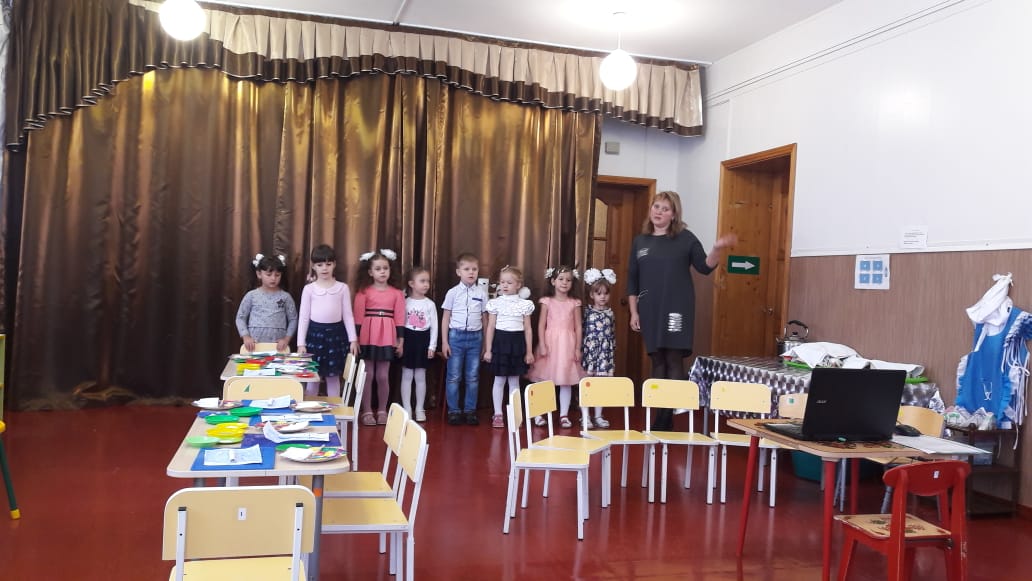 На поляне, на пригорке,Под окном среди полейБелокурая берёза –Символ Родины моей.- Ребята, посмотрите на это дерево.Кто скажет, как оно называется? (Берёза.)- Как в любое время года мы можем узнать берёзу? (Белый ствол только у берёзы.) 
Воспитатель:  - Ребята, ветки берёзы спрятали для нас загадки. Давайте, мы найдём их и отгадаем.Загадки о березе:
 Разбежались по опушке в белых платьицах подружки.
Стоит Алена, платок зеленый, тонкий стан, белый сарафан.
В белом сарафане стала на поляне. Летели синицы, сели на косицы.
Зелена, а не луг, бела, не снег, кудрява, а не голова.
Она весну встречает, сережки одевает.
Воспитатель: 
         Сегодня я вам предлагаю поговорить о русской березке. Береза - символ красоты русской природы, символ России. О ней сложено много стихов, песен, сказок. Ею можно восхищаться в любое время года.  - Где можно встретить, увидеть березу? (В лесу, на поляне, около дома, в парке).
 - Как называется лес, где растут одни березы? (Березовая роща.) Вспомните, пожалуйста, стихи о березе. Ребенок: Люблю берёзку русскую.
Люблю березку русскую
То, светлую, то грустную, 
В белом сарафанчике, 
С платочками в карманчике.С красивыми застёжками, С зелёными серёжками, Люблю её заречную, С нарядными оплечьями, То ясную, кипучую. То грустную, плакучую. (А. Прокофьев) 
Ребенок: 
Белая береза.
Под моим окном
Принакрылась снегом, 
Точно серебром.
На пушистых ветках
Снежною каймой
Распустились кисти
Белой бахромой.
И стоит береза
В сонной тишине,    
И горят снежинки
В золотом огне.
А заря, лениво,
Обходя кругом,
Обсыпает ветки 
Новым серебром. (С. Есенин) 

Воспитатель: 
        Молодцы, ребята! Поэты восхваляли русскую березу в своих стихах. Народ придумывает пословицы и поговорки, загадки, потому что любят нашу русскую красавицу березу. А какие пословицы и поговорки вы знаете? 
Ответы детей:  
Березкой обогреешься, а не оденешься.
Береза не угроза, где стоит, там и шумит.
Березовицы на грош, а лесу на рубль изведешь.
Воспитатель: 
        А сейчас ребята, я вас приглашаю на физ. минутку «Берёзка»:Мы берёзку посадили,Мы водой её полили, И берёзка подросла, К солнцу ветки подняла, А потом их наклонила И ребят благодарила. Воспитатель:
      На Руси всегда любили белоствольную красавицу-березку. Ее называли деревом счастья. Считали символом девичьей нежности и красоты. И сейчас мы с вами просмотрим презентацию о русской берёзе.     Показ презентации «Берёзы России». Воспитатель:
          Издавна люди плели из березы лапти, лукошки и туески для ягод и грибов, делали берестяные ложки. Из веток делают метлы и веники, из древесины фанеру, мебель, прочные лыжи. Из ее древесины получают медицинский активированный уголь и деготь. Используют и березовый гриб – чагу. Березовые веники заряжают бодростью, прибавляют сил и здоровья. Береза лечила и лечит людей от многих заболеваний. В медицине используют почки березы, листья и сок. Если надрезать ствол, из него заструится прозрачная жидкость, сладковатая – березовый сок. Весной она поит зверей и птиц березовым соком. А кто же из нас не любит этот вкусный полезный сок!          Береза – очень красивое ценное дерево, поэтому мы должны беречь и заботиться о ней.
           Как мы можем помочь сберечь нашу красавицу березу? 
Ответы детей: не ломать ветки, принимать участие в посадке деревьев.Воспитатель: А теперь пришло время пройти в мастерскую и сделать из мозаики аппликацию «Берёза».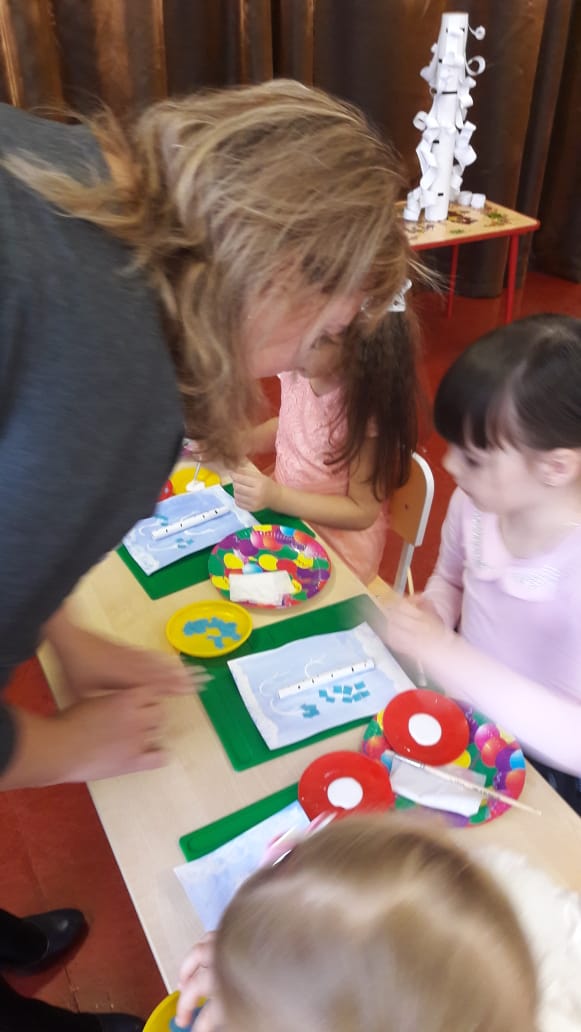 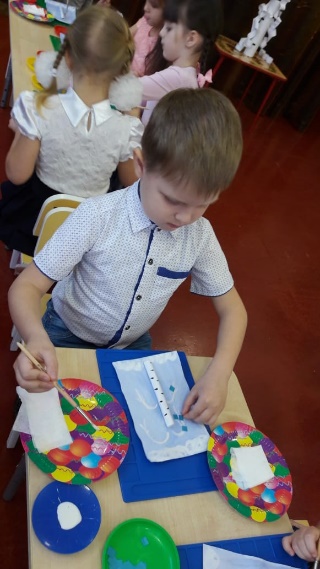 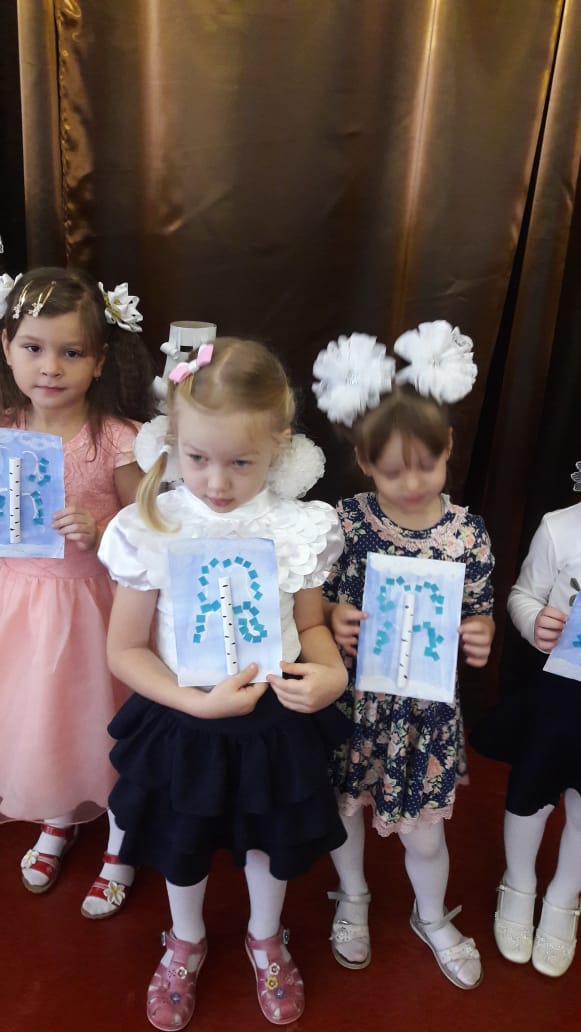 Дети выполняют работы, проводится Пальчиковая игра: Стоит пень среди двора, Я колю, колю дрова, Колю дрова на чурочке, Горит огонь в печурочке.Воспитатель:Каждый день я вижу
Березку из окна, 
И нет подружки ближе, 
Милее, чем она! 
Что нового вы сегодня узнали? 
Ответы детей.
Воспитатель:
Молодцы ребята!
